МУНИЦИПАЛЬНОЕ БЮДЖЕТНОЕ  ДОШКОЛЬНОЕ ОБРАЗОВАТЕЛЬНОЕ УЧРЕЖДЕНИЕ  ДЕТСКИЙ САД КОМБИНИРОВАННОГО ВИДА       № 5 «ДУБОК» СТАНИЦЫ АРХАНГЕЛЬСКОЙ МУНИЦИПАЛЬНОГО ОБРАЗОВАНИЯ ТИХОРЕЦКИЙ РАЙОНКонспект  интегрированной образовательной ситуации по математикедля детей подготовительной  группы. «Путешествие в королевство математики».Автор:воспитатель первой категорииНехорошева Елена Николаевна                                                                             2015гПрограммные задачи:Образовательные:-учить вступать во взаимодействие с партнером;- учить выкладывать белку из геометрических фигур.Развивающие:- развивать познавательную активность детей;-закреплять навыки детей в количественном и порядковом счете.-совершенствовать навыки измерительной деятельности.-закреплять знания о геометрических фигурах.-совершенствовать умение детей составлять число 10 из двух меньших чисел.Воспитательные:- воспитывать доброту, желание оказывать помощь;- формировать способность эмоционально откликаться на содержание сюжета.Материал: конверт с письмом; набор цифр; полоски; условная мерка; игра «Танграм» или «Пифагор»; геометрические фигуры; рисунок ворот; рисунок Королевы Математики; игрушки.                                                      Ход образовательной ситуацииПедагог. Ребята, я сегодня нашла в группе необычное письмо (показывает конверт, на котором в беспорядке нарисованы цифры). На конверте написано, что вскрыть его можно, только расставив все цифры, нарисованные на нем, по порядку.Дети берут карточки с цифрами, изображенными на конверте, и расставляют их по порядку.Педагог читает письмо. В нем говорится, что Королева Математики приглашает детей в гости, в город Математических Загадок.Первым делом педагог предлагает выбрать нужную дорожку. В город Математических Загадок должна привести та дорожка, длина которой равна 10 условным меркам. Дети, пользуясь меркой, выбирают нужную дорожку из 10 предложенных. В качестве дорожек выступают, как обычно, бумажные полоски.Ребят по дороге встречает белка (изображение, составленное из деталей игры «Танграм» или «Пифагор»). Белка просит сложить еще несколько таких же изображений, чтобы ей не было скучно одной. Дети выкладывают изображения.Перед детьми — набор из геометрических фигур (круги, квадраты, прямоугольники, треугольники, четырехугольники, овалы разных цветов). Предлагается выбрать только те фигуры, у которых есть углы. А затем разделить выбранные фигуры на группы так, чтобы фигуры одного цвета находились в одной группе.Педагог. Впереди уже виден город Математических Загадок. Но попасть в него могут только те дети, которые хорошо знают математику. Давайте попробуем войти в ворота. Они откроются, если на них будут написаны числа, составляющие вместе число 10. (Показывает рисунок ворот; рис. 64.)Педагог помогает детям вспомнить состав числа 10 из двух меньших чисел и «открыть» ворота, заполнив пустые клетки.Педагог. А вот и Королева Математики (показывает рисунок). Она нас уже ждет.Королева  Математики. Здравствуйте, дети! Давайте поиграем!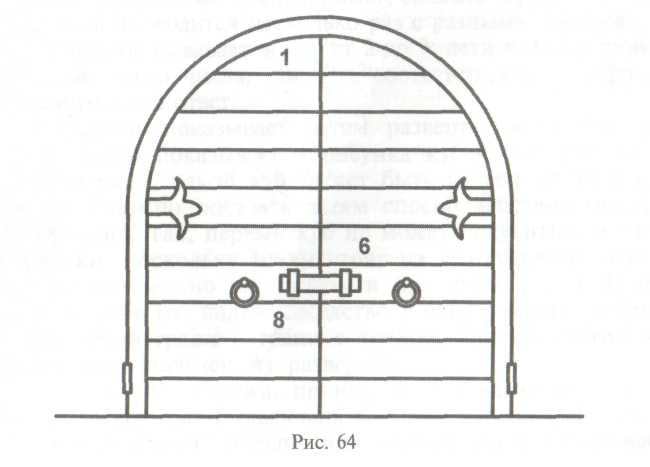 Королева Математики играет с детьми:–  называет число, от которого нужно посчитать «вперед»до 10 или «назад» до 1;–  показывает группу предметов и просит детей показать соответствующую цифру;–  расставляет в ряд игрушки и спрашивает, какой по счету (слева направо или справа налево) является та или иная игрушка.